COMMISSION JURIDICTIONNELLE DE DISCIPLINEEtude de 23 affaires disciplinaires.DIRECTION DES COMPETITIONSHomologation des résultats de la 14° journée « honneur » séniors.Classement « Honneur » séniors.Programmation de la 15° journée « honneur » séniors les 10 et 11 Janvier 2020.Programmation de la 10° journée « Pré-Honneur » séniors les 10 et 11 Janvier 2020.Programmation des rencontres jeunes les 10 et 11 Janvier 2020.Groupe « A » : 07° Journée.Groupe « B » : 06° Journée.Groupe « C » : Mises à jour.Groupe « 1 » : Mises à jour.Groupe « 2 » : Mises à jour.Groupe « 3 » : 06° Journée.Programmation des rencontres de la coupe de Wilaya U15-U17 les 10 et 11 Janvier 2020.DIRECTION TECHNIQUE DE L’ARBITRAGEDésignations des arbitres pour les rencontres du Vendredi 10, Samedi 11 Janvier 2020 (Séniors).Désignations des arbitres pour les rencontres jeunes (championnat, coupe et plateaux U13).Causeries hebdomadaires du mardi.DIRECTION TECHNIQUE DE WILAYAOrganisation des plateaux U13 pour les Ecoles de football.A - FAF / LNF / LFF/LRFA / LNF-S :FAF (CFA) : Séminaire des formateurs de régions.FAF : Organisation des Assemblées Générales Ordinaires, exercice 2019.FAF : Préparation des Assemblées Générales Electives des ligues 2020.FAF : Décision du bureau fédéral, Amendement de l’article 71 alinéa 3 (clubs relégués administrativement) : -  tout club relégué administrativement de toutes divisions confondues entre dans le décompte des clubs relégués sportivement. - les clubs des divisions Honneur et Pré-Honneur relégués administrativement ne peuvent en aucun cas être engagés l’année suivante.B- CLUBS :CRBSET : A/S domiciliation des rencontres jeunes CRBSET / JSD.JST : Félicitations aux arbitres et délégué des rencontres jeunes JST / UST.CRBA : Rapport A/S rencontre CRBA / AST (Séniors).AST : Rapport A/S rencontre CRBA / AST (Séniors).OA : Sollicitant trio d’arbitres.C- D.J.S :Invitation à la réunion de préparation de la rencontre LIGUE II MOB/JSMB.E -DIVERS Mr KESSI  Khelef (Secrétaire SSSA) : lettre d’excuses au trio d’arbitres de la rencontre RCIA / SSSA (Séniors).Mr BOUZIDI Sofiane  (Arbitre) : mise en disponibilité journée du samedi 04/01/2020 (raisons familiales).Mr GHEZLANE  Boussaad  (Arbitre) : Rapport A/S du résultat de la rencontre de la coupe de Wilaya OST / CSATT (U17).Mr BELGHAZI  Soleimane  (Arbitre) : mise en disponibilité à partir du 1er Janvier 2020.DIRECTION ADMINISTRATION ET FINANCESREUNION DU  22-01-2019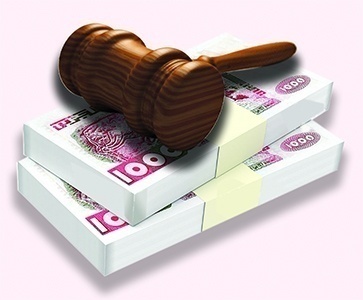 Membres présents : ABDELFETTAH       DAF      IDIRENE                 Membre      DJOUDER               SG      Ordre du jour :  Recouvrement des amendes parues au BO N° 11 (inclus).Rappel Article 133 : Amendes Les amendes infligées à un club doivent être réglées dans un délai de trente (30) jours à compter de la date de notification. Passé le délai de trente (30) jours et après une dernière mise en demeure pour paiement sous huitaine, la ligue défalquera un (01) point par mois de retard à l’équipe seniors du club fautif. NOTE    AUX   CLUBSLes Clubs concernés sont mis en demeure de s’acquitter des montants indiqués ci-dessous au plus tard le mardi 14 Janvier 2020 à 16 heures, soit en espèces soit par versement bancaire au compte B. E. A N° : 00200040400425009397. Après versement, il y a lieu d’adresser à la Ligue la copie du bordereau de versement bancaire.Au delà de cette date et faute de paiement, un point (01) sera défalqué du capital des séniors des clubs concernés.الاتحاديـــة الجزائريـــة لكـــرة القـــدم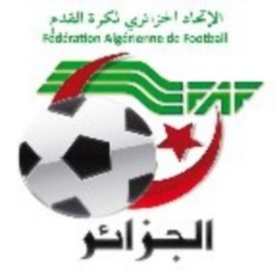 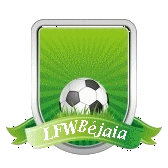 LIGUE DE FOO TBALL DE LA WILAYA DE BEJAIACOMMISSION  D’ARBITRAGERENION DU 07.01.2020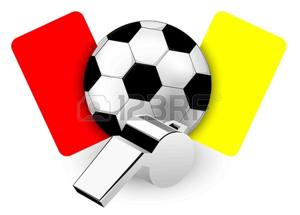 Membres présents : MR   BOUZELMADEN          MOHAMED             PRESIDENT (DTWA).MR   YOUBI                        MOHAMED             PRESIDENT S/C                                                                           DE FORMATION MR   SAADI                          KHALED               FORMATEUR                                                                               CONTROLEUR                           MR   IDIRENE                      ZAHIR                   MEMBRE.MR   ZIANE                          MADJID                MEMBRE.MR   MESSAOUDI                AISSA                    MEMBRE.M elle TOUATI                       HASSIBA               SECRETAIRE.ORDRE  DU  JOUR OLYMPIQUE AKBOU : demande d’un trio d’arbitres.Mr KESSI KHELEF : demande d’excuses au trio d’arbitres.JEUNESSE SPORTIVE DE TAMRIDJET : félicitations aux arbitres et délégué des matchs jeunes catégories.Mr GHEZLANE BOUSSAAD : rapport A/S rectification score de la rencontre. FAF (CFA) : séminaire des formateurs de régions.الاتحاديـــة الجزائريـــة لكـــرة القـــدم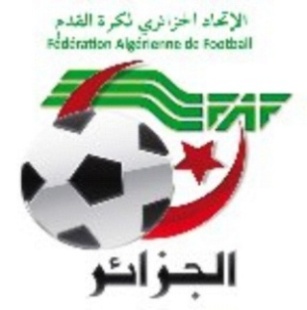 LIGUE DE FOOTBALL DE LA WILAYA DE BEJAIACOMMISSION JURIDICTIONNELE DE DISCIPLINEREUNION DU 07.01.2020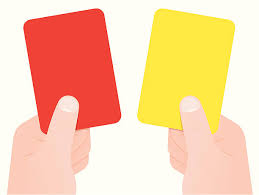 Membres présents :Maitre   YOUBI               Mohamed              PrésidentMr          MEZIANE          Karim                     SecrétaireMr          IDIR                    LAID                        Membre ( ABSCENT EXCUSE)Ordre du jour :   Traitement des Affaires Disciplinaires.HONNEUR SENIORSAffaire N°160 : Match JSM  / CRBA  du MARDI 01-01-2020AISSANI                 AZZEDDINE              (CRBA– LN° 061621) – QUATRE (04) MF+Amende de 5000 DA pour insultes envers officiels (ART 112 RG AMATEUR)ADDAD                 AMIR                          (JSM – LN° 061155)  – avertissement CASIDRES                   ADEL                            (CRBA– LN° 062261)  –  avertissement CASTAIRI                     RABAH                        (CRBA– LN° 061383)  –  avertissement CASAffaire N°161 : Match ARBB  / CRBAR  du MARDI 01-01-2020AHOUARI            REDA                           (ARBB– LN° 061279)  –  avertissement AJIKEN                     FOUAD                       (ARBB– LN° 061446)  –  avertissement AJMEZIANE            OUKYISS                      (CRBAR– LN° 061124)  –  avertissement AJMESBAH             ZINZEDDINE                (CRBAR– LN° 061122)  –  avertissement AJAffaire N°162 : Match OF  / SSSA  du 04 -01-2020Après lecture de la feuille de match et suite à l’examen de pièces versées au dossier et les rapports des officiels de la rencontre (ARBITRE et DELEGUE), signalant l’agression de l’arbitre directeur par le joueur de l’équipe OF, en l’occurrence Mr ; IZEM   FEOUAZE LN° 061609. à la 80 minute  de jeu, l’arrêt définitif de la rencontre, alors que le score était de quatre (05)  buts à zéro (00) au profit du club SSSA.Vu le certificat médical  avec lésions corporelles délivré par un médecin légiste au profit de l’arbitre de la rencontre.	Par ces motifs la commission décide :  IZEM       FOUAZE  ( OF – LN° 061609 ) – DEUX (02) ANS de suspension ferme pour voie de fait  sur officiel de match + amende de 15 000 DA (Article 114  RG AMATEUR alinéa 2)Match perdu par pénalité à l’équipe d’OF au profit de celle de SSSA sur le score acquis sur le terrain, Soit cinq(05) buts à zéro (00).Affaire N°163 : Match CRBA  / AST du  04-01-2020AZZOUG               YAZID  (ENTRAINEUR)    (CRBA– LN° 069151)  –  DEUX (02) MF+Amende de1000 DA pour contestation de décision répétée ( ART 45 CODE DISCIPLINE FAF)               BOUREBA                MOUNIR                (CRBA– LN° 061352)  –  UN (01)MF +Amende de 1000 DA pour CD (ART 101 RG AMATEUR)BENYARBA         NABIL                          (AST– LN° 061441)  –  avertissement JDHAMMA             ADEL                           (AST– LN° 061335)  –  avertissement AJCHOULIT            SOFIANE                     (AST– LN° 061420)  –   UN (01) MF +Amende de 1000 DA pour CD (ART 101 RG AMATEUR)HADJADJ          M’HENI  joueur    (CRBA– LN° 061398)  –  suspendu jusqu’à son audition par la commission de discipline.  convoqué pour le  MERCREDI 15.01.2020 à 13 h00, ainsi que le président  du club CRBA et l’arbitre du match.TAIRI               RABAH    joueur     (CRBA– LN° 061383)  - suspendu jusqu’à son audition par la commission de discipline .convoqué pour le  MERCREDI 15.01.2020 à 13 h00, ainsi que le président  du club CRBA et l’arbitre du match.Amende de 2500 DA pour CRBA pour mauvaise organisation. (signalé sur la feuille de match et les rapports des officiels) (ART 131 RG AMATEUR) . Affaire N°164 : Match JSIO  / CRBST  du  04-01-2020BOUDRIES          KARIM                        (JSIO– LN° 061091)  –  avertissement AJBENACHOUR      TAKFARINAS             (JSIO– LN° 061458)  –  avertissement AJCHELHIOUN       OUSSAMA                  (JSIO– LN° 061085)  –  avertissement AJAISSOU                 SOFIANE                   (JSIO– LN° 061293)  –  avertissement AJYAHIAOUI             NASSIM                   (CRBST– LN° 061240)  –  avertissement AJAffaire N°165 : Match CRBAR / JSBA du  04-01-2020LARABI                 YACINE                   (JSBA– LN° 061144)  –  UN(01) MF pour cumul JD/JDHABITECHE          YOUCEF                   (CRBAR– LN° 061128)  –  avertissement CASBOUKHATA         MOHAMED              (CRBAR– LN° 061126–  avertissement CASAIS                    ABDELMOUMENE       (JSBA– LN° 061170)  –  avertissement CASAffaire N°166 : Match CSPC  / ARBB  du  04-01-2020MOULOUDJI       MOULOUD                (CSPS– LN° 061591)  –     UN (01) MF +Amende de 1000 DA pour CD (ART 101 RG AMATEUR)YAHIAOUI          ISLAM                         (CSPC– LN° 061592)  –     UN (01) MF +Amende de 1000 DA pour CD (ART 101 RG AMATEUR)BEKKA                 ALI                               (ARBB– LN° 061283)  –  avertissement CASNAIT HADDAD      MISIPSA                    (ARBB– LN° 061269)  –  avertissement CASAIT BARA              YANIS                        (ARBB– LN° 061461)  –  avertissement JDAffaire N°167 : Match JSM / GB du  04-01-2020YAKOUBI             JUGURTHA                (JSM– LN° 061157)  –  avertissement JDADDAD                 AMIR                         (JSM– LN° 061155)  –  avertissement AJ	COUPE DE WILAYAAffaire N°168  : Match CRBA    / OCA  du 30-12-2019 ( CATEGORIE U19 )AMARI                    ZINDDINE             (CRBA– LN° 062262) – DEUX(02)MF+Amende de 1500 DA pour voie de fait envers adversaire (ART 95 RG JEUNES)HARZOUZ                MASSINISSA         (OCA– LN° 062077) – DEUX(02)MF+Amende de 1500 DA pour voie de fait envers adversaire (ART 95 RG JEUNES)BOUHALA              ALENNAS       (CRBA – LN° 062451)  – UN (01)MF POUR CUMUL AJ/JDFERHATE                 MALEK                     (CRBA– LN° 062449)  –  avertissement CASHADJAR                    SAMY                     (OCA– LN° 062069)  –  avertissement CASAffaire N°169  : Match WRBO    / OMC  du 31-12-2019 ( CATEGORIE U19 )BEHNOUS              HALIM                     (WRBO– LN° 062270) – avertissement CASOUZANI                   ADEL                       (WRBO – LN° 062197)  – avertissement CASLILLOUCH               RAYANE                      (OMC– LN° 062270)  –  avertissement CASAffaire N°170  : Match JSM    / AST  du 30-12-2019 ( CATEGORIE U19 )AISSANI                   AMAZIGH                  (JSM– LN° 062109) – avertissement CASHADDAD                 AMIROUCHE             (JSM – LN° 062080)  – avertissement CASZIDAT                        SAID                          (AST– LN° 062215)  –  avertissement CASAffaire N°171  : Match NCB    / JSM du 02-01-2020 ( CATEGORIE U19 )BOURAI                  MASSINE                 (NCB– LN° 062086) – UN(01)MF pour cumul AJ/JDBENMADJOUB     SMAIL                          (NCB – LN° 062099)  – avertissement AJOMAR                   MAHDI                         (JSM– LN° 062113)  –  avertissement AJABDELLAOUI      OUSSAMA                    (JSM– LN° 062090) – avertissement JDALLOUTI              LOUNES                         (JSM – LN° 062108)  – avertissement JDDAACHI                BILAL                             (JSM– LN° 062440)  –  avertissement + Amende de 1000 DA pour CD ( ART 85 RG JEUNE).Affaire N°172  : Match CSATT  / OST  du 30-12-2019 ( CATEGORIE U17 )HOUMA                  HICHEM                     (CSATT– LN° 063095) – UN (01)MF pour cumul avertissements JD/AJHIBER                      RABAH                       (CSATT – LN° 063082)  – avertissement +Amende de 1000 DA POUR CD (ART85 RG JEUNE)REMINI                  YACINE                      (CSATT– LN° 063076)  –  avertissement  +Amende de 1000 DA POUR CD (ART85 RG JEUNE)ZABI                        HAMANI                    (OST– LN° 063043)  –  avertissement JDTAZARAT               NABIL                         (OST– LN° 063024)  –  avertissement   +Amende de 1000 DA POUR CD (ART85 RG JEUNE)Affaire N°173  : Match CRBA   / OCA  du 30-12-2019 ( CATEGORIE U17 )OUDJANE               NOURDINE                 (OCA– LN° 063279) – avertissement CASHADOUCHE            MESSIPSSA                 (OCA – LN° 063267)  – avertissement CASBENLAOUER           ESSAID                        (OCA– LN° 063273)  –  avertissement CASAffaire N°174  : Match FET  /  NCB du 30-12-2019 ( CATEGORIE U17 )BOUFALA                NADIR                         (FET– LN° 063859) – avertissement JDCHAOUADI             KOUCEILA                  (FET – LN° 0633858)  –  – UN (01)MF pour cumul avertissements JD/CASABED                   ABDELHAK                   (FET– LN° 063871)  –  avertissement CASMOUHOU           SLIMANE                      (FET– LN° 063856) – avertissement JDDJABOUR            OSSAMA                      (NCB – LN° 063982)  – avertissement CASHARFOUCHE     AIMAD                           (FET – LN° 063968)  –  avertissement JDAffaire N°175  : Match WRBO  / OMC du 31-12-2019 ( CATEGORIE U17 )CHILA                      YANIS                          (WRBO– LN° 063203) – DEUX(02)MF+Amende de 7000 DA pour insultes envers  de partie en fi (art 100 RG JEUNE).Hamza                    Massinissa                     (WRBO– LN° 063201)  – avertissement AJZEMNAT                 MANIS                            (WRBO– LN° 063228)  –  avertissement AJBOUSSEKINE         FADEL                              (OMC– LN° 063310)  –  avertissement AJAffaire N°176  : Match CRB   / CRBAMIZOUR du 30-12-2019 ( CATEGORIE U17 )DJOUHRI              YANI                               (CRB– LN° 064148 – avertissement AJBENAMARA       AREZKI                             (CRB – LN° 064142)  – avertissement AJSOUALMI           HMIDA                             (CRBA– LN° 063416)  –  avertissement JDJEUNES U19Affaire N°177  : Match CRBAR   / OST du 03-01-2020 AMARI                KHIREDDINE                   (CRBAR– LN° 062343 – DEUX (02) MF+Amende de 1500 DA pour voies de fait envers adversaire (ART 95 RG JEUNES).AMEUR              KARIM                               (OST – LN° 062011)  – DEUX (02) MF+Amende de 1500 DA pour voies de fait envers adversaire (ART 95 RG JEUNES). Affaire N°178  : Match GB  /SSSA du 03-01-2020 MOKRANI           SALAS                             (SSSA– LN° 062387) – avertissement JDMOUTFI               OUALID                          (SSSA– LN° 063336)  – avertissement JDJEUNES U17Affaire N°179  : Match CRBSET   / JSD du 03-01-2020 KHALED               AHMED                           (CRBST– LN° 064399) –  avertissement CASHATTAB                OUAHIB                         (CRBST – LN° 064383)  – avertissement JDMANA                   HOUSSEN                     (JSD– LN° 063634)  –  avertissement JDBOUDJEHOU       AB/ESSELEM                (JSD– LN° 063324)  –  avertissement CASAffaire N°180  : Match ESTW / JSBA du 03-01-2020 KENDJOUH          AKRAM                   (ESTW– LN° 065883) – DEUX (02) MF+Amende de 1500 DA pour voies de fait envers adversaire (ART 95 RG JEUNES).MAMERI             SID ALI                      (JSBA – LN° 064390)  – DEUX (02) MF+Amende de 1500 DA pour voies de fait envers adversaire (ART 95 RG JEUNES). MENAA               NARIM                     (ESTW– LN° 063844)  –  avertissement CASAffaire N°181  : Match JSIO / JSB du 03-01-2020 BEZGHICHE              ZAKARIA                   (JSIO– LN° 066214) – UN (01)MF pour cumul avertissements AJ/AJSID                          BELKACEM                  (JSB– LN° 063616) – UN (01)MF pour cumul avertissements JD/AJKINZI                      AKRAM                        (JSIO– LN° 064153) –  avertissement AJZEFFOUNI             NADJIM                        (JSIO – LN° 064351)  – avertissement AJKADI                       NASSIM                       (JSB– LN° 064349)  –  avertissement AJAffaire N°182   : Match JSTISSA / BCEK du 03-01-2020 BOUANANI          ALI                                  (JSTISSA– LN° 064084) –  avertissement AJBADACHE             LYASID                           (BCEK– LN° 063753)  – avertissement JD         ETAT RECAPITULATIF DES AFFAIRES DISCIPLINAIRES TRAITEESJournée du 01/03 et 04.01-2020                 Le Secrétaire,                                                                               Le Président,                   K. MEZIANE                                                                    Maitre YOUBI MohamedDIRECTION DES COMPETITIONSRéunion du 07-01-2020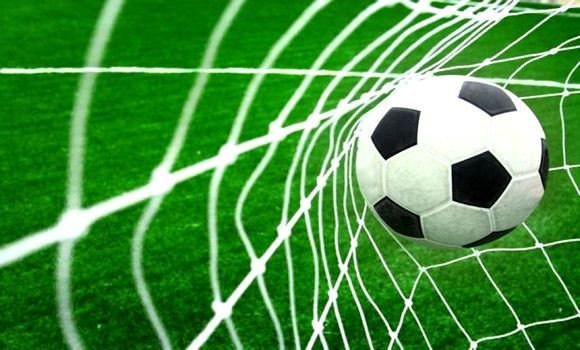 Etaient présents :   MOSTPHAOUI      LACHEMI		Président 	DJOUDER           A/MADJID             Secrétaire	BAROUDI	         ABDELMADJID      Membre		                    FERRAH		MUSTAPHA	          Membre		                    BETKA		BOUZID		 MembreObjet : étude des affaires litigieusesAFFAIRE N°20 : Rencontre   JSI – ASSA (U17)  du 03/01/2020Après lecture de la feuille de match Vu les pièces versées au dossier Attendu que la rencontre du championnat « U17 » JSI / ASSA était régulièrement programmée au stade de Laazib ;Attendu qu’à l’heure prévue de la rencontre, les équipes des deux clubs étaient présentes sur le terrain.Attendu que l’équipe de l’ASSA  s’est présentée avec un effectif amoindri (-11 joueurs).Attendu que, dans ce cas, la rencontre ne peut avoir lieu.Par ces motifs, la commission décide : Des sanctions suivantes :Match perdu par pénalité à l’équipe U17 du club ASSA au profit de celle du club JSI sur le score de 03 buts à 00.Défalcation d’un (01) point à l’équipe U17 du club ASSAAmende de 5000,00 DA (Cinq Mille Dinars) au club ASSAArt : 49 R.G  FAF JeunesAFFAIRE n°76 : Rencontre   USSA - OF  (U15)  du 02/01/2020Non déroulement de la rencontreAprès lecture de la feuille de match Vu les pièces versées au dossier. Attendu qu’à l’heure prévue de la rencontre,  les équipes des deux clubs ne se sont pas présentées sur le terrain.Attendu que l’absence des deux équipes  a été régulièrement constatée dans la forme et délai règlementaires.Attendu que les deux clubs de l’USSA et l’OF n’ont fourni aucune justification à l’appui de leurs dossiers.Par ces motifs, la Commission décide :Match perdu par pénalité pour les deux équipes.EQUIPE DE L’USSA :Phase aller : 2ème  FORFAITAmende de  15 000,00 DA (Quinze Mille Dinars) au club USSA ;EQUIPE DE L’OF :Phase aller : 3ème  FORFAITDéfalcation d’un (01) point à l’équipe sénior  de l’OF.Amende de  15 000,00 DA (Quinze Mille Dinars) au club OF ;Art : 49 R.G  FAF JeunesArt : 52 (amendé) du Règlement des championnats de football des catégories de jeunes.AFFAIRE n°76 : Rencontre   USSA - OF  (U17)  du 02/01/2020Non déroulement de la rencontreAprès lecture de la feuille de match Vu les pièces versées au dossier. Attendu qu’à l’heure prévue de la rencontre,  les équipes des deux clubs ne se sont pas présentées sur le terrain.Attendu que l’absence des deux équipes  a été régulièrement constatée dans la forme et délai règlementaires.Attendu que les deux clubs de l’USSA et l’OF n’ont fourni aucune justification à l’appui de leurs dossiers.Par ces motifs, la Commission décide :Match perdu par pénalité pour les deux équipes.EQUIPE DE L’USSA :Phase aller : 2ème  FORFAITAmende de  15 000,00 DA (Quinze Mille Dinars) au club USSA ;EQUIPE DE L’OF :Phase aller : 3ème  FORFAITDéfalcation d’un (01) point à l’équipe sénior  de l’OF.Amende de  15 000,00 DA (Quinze Mille Dinars) au club OF ;Art : 49 R.G  FAF JeunesArt : 52 (amendé) du Règlement des championnats de football des catégories de jeunes.AFFAIRE n°76 : Rencontre   USSA - OF  (U19)  du 02/01/2020Non déroulement de la rencontreAprès lecture de la feuille de match Vu les pièces versées au dossier. Attendu qu’à l’heure prévue de la rencontre,  les équipes des deux clubs ne se sont pas présentées sur le terrain.Attendu que l’absence des deux équipes  a été régulièrement constatée dans la forme et délai règlementaires.Attendu que les deux clubs de l’USSA et l’OF n’ont fourni aucune justification à l’appui de leurs dossiers.Par ces motifs, la Commission décide :Match perdu par pénalité pour les deux équipes.EQUIPE DE L’USSA :Phase aller : 5ème  FORFAITDéfalcation d’un (01) point à l’équipe sénior  de l’USSA.Amende de  15 000,00 DA (Quinze Mille Dinars) au club USSA ;EQUIPE DE L’OF :Phase aller : 3ème  FORFAITDéfalcation d’un (01) point à l’équipe sénior  de l’OF.Amende de  15 000,00 DA (Quinze Mille Dinars) au club OF ;Art : 49 R.G  FAF JeunesArt : 52 (amendé) du Règlement des championnats de football des catégories de jeunes.AFFAIRE n°25 : Rencontre   CRABR - OST (U15)  du 03/01/2020Non déroulement de la rencontreAprès lecture de la feuille de match Vu les pièces versées au dossier. Attendu que la rencontre du championnat « U15 » CRBAR / OST était régulièrement programmée au stade d’Ait R’Zine ;Attendu qu’à l’heure prévue de la rencontre,  l’équipe du club CRBAR ne s’est pas présentée sur le terrain.Attendu que cette absence a été régulièrement constatée dans la forme et délai règlementairesPar ces motifs, la Commission décide :Phase aller : 1er FORFAITMatch perdu par pénalité à l’équipe U15 du club CRBAR au profit de celle du club OST sur le score de 03 buts à 00.Amende de  15 000,00 DA (Quinze Mille Dinars) au club CRBAR ;Art : 52 (amendé) du Règlement des championnats de football des catégories de jeunes.DIRECTION DE L’ORGANISATION DES COMPETITIONSHONNEURPROGRAMMATION  15° JOURNEEVENDREDI 10 JANVIER 2020SAMEDI 11 JANVIER 2020**********************************PRE-HONNEURPROGRAMMATION  10° JOURNEEVENDREDI 10 JANVIER 2020SAMEDI 11 JANVIER 2020**********************************JEUNES GROUPE « A »PROGRAMMATION 07° JOURNEE VENDREDI 10 JANVIER 2020SAMEDI 11 JANVIER 2020**********************************JEUNES GROUPE « B »PROGRAMMATION 06° JOURNEE VENDREDI 10 JANVIER 2020SAMEDI 11 JANVIER 2020**********************************JEUNES GROUPE « C »PROGRAMMATION MISE A JOUR SAMEDI 11 JANVIER 2020**********************************JEUNES GROUPE « 1 »PROGRAMMATION MISE A JOUR SAMEDI 11 JANVIER 2020**********************************JEUNES GROUPE « 2 »PROGRAMMATION MISE A JOURVENDREDI 10 JANVIER 2020**********************************JEUNES GROUPE « 3 »PROGRAMMATION 06° JOURNEE VENDREDI 10 JANVIER 2020SAMEDI 11 JANVIER 2020**********************************COUPE DE WILAYAVENDREDI 10 JANVIER 2020SAMEDI 11 JANVIER 2020Ecoles de football : Plateau N°01 La direction technique de wilaya a communiqué le programme des 1ers plateaux.LIEU : LAAZIB organisateur club OCT.Vendredi 10 Janvier 2020Groupe A : OC Taslent – ES Beni Maouche – WRB Ouzellaguen – US Beni Mansour –                   JS Ichelladhen – AC Boudjellil – CSP Tazmalt – RC Ighil Ali – O Akbou – OS Tazmalt.HORAIRE : 09H30 – 14h00ORGANISATION :chaque équipe joue 2 matchs de 2 fois 15 minutesrèglement du football à 8LIEU : EL KSEUR organisateur club BCEK Samedi 11 Janvier 2020Groupe C : BC El Kseur – JS Tissa  – MC Timezrit – CR Mellala –                   OC Akfadou – JSA Amizour – MO Bejaia – CRB Amizour.HORAIRE : 09H30 – 13h00ORGANISATION :chaque équipe joue 2 matchs de 2 fois 15 minutesrèglement du football à 8LIEU : AOKAS organisateur club JSCA Dimanche 12 Janvier 2020Groupe B : JSC Aokas – AEF Sahel – O Kherrata – ES Melbou –                 AJF Bejaia – JSM Bejaia – US Soummam – Bougie City – A Bejaia.HORAIRE : 09H30 – 13h00ORGANISATION :chaque équipe joue 2 matchs de 2 fois 15 minutesrèglement du football à 8LIEU : BEJAIA NACERIA organisateur club AWFSBDimanche 12 Janvier 2020Groupe D : AWFS Bejaia – ENS Bejaia  – ETS Bejaia – RCS Sidi Ali Lebhar –                   AS El Karama – AJST Bejaia – Esperance Bejaia – MO Bejaia.HORAIRE : 09H30 – 13h00	ORGANISATION :chaque équipe joue 2 matchs de 2 fois 15 minutesrèglement du football à 8DIRECTION DE L’ORGANISATION DES COMPETITIONSRESULTATS COUPE DE WILAYA1er TOURDIVISION HONNEURCLASSEMENT 14° JOURNEESOUS TOUTES RESERVESN°CLUBDIVISIONAMENDE CJDAMENDE  DOC1CRB S.E.TENINEHONNEUR1 000,002CRB AOKASHONNEUR1 000,003JS I.OUAZZOUGHONNEUR9 500,004AS TAASSASTHONNEUR3 500,005CS P.CIVILEHONNEUR3 500,006ARB BARBACHAHONNEUR31 000,007CRB AIT R’ZINEHONNEUR5 000,008JS DJERMOUNAHONNEUR15 500,009O FERAOUNHONNEUR6 000,0053 000,001WA TALA HAMZAJEUNES30 000.002NRB SEMAOUNJEUNES5 000,003OC TASLENTJEUNES5 000,004NB TASKRIOUTJEUNES1 000,005CR MELLALAJEUNES1 500,006GC BEJAIAJEUNES1 500,001US SIDI AYADPRE-HONNEUR2 500.0065 000.002SRB TAZMALTPRE-HONNEUR7 500,003WRB OUZELLAGUENPRE-HONNEUR5 000,004OC AKFADOUPRE-HONNEUR2 000,005CSA TIZI TIFRAPRE-HONNEUR 5 000,006ES TIZI WERPRE-HONNEUR1 000,00Désignation des sanctionsSeniorsSeniors JeunesTotalDésignation des sanctionsHon.P-Hon. JeunesTotalNombre d’affaires08-1523Avertissements22          -39  61Contestations décisions04-0408Expulsions joueurs05-1318Expulsions dirigeants01--01Conduite incorrect----StadesRencontresRencontresHoraireAMIZOURJSB Amizour CS P. Civile14 H 30BAKARO (TICHY)CRB S.E.Tenine O Feraoun14 H 30OUZELLAGUEN SS Sidi AichJS Melbou14 H 30StadesRencontresRencontresHoraireBEJAIA NACERIAAS Taassast JS Djermouna13 H 00BEJAIA NACERIANC BejaiaJS I. Ouazzoug 15 H 00BENAL. PRINCIPALGouraya BejaiaO M’Cisna14 H 00BARBACHAARB BarbachaCRB Aokas 14 H 00BOUDJELLIL RC Ighil AliCRB Ait R’Zine14 H 00StadesRencontresRencontresHoraireM’CISNAFE TazmaltJS Bejaia14 H 30MELBOUES Tizi WerSRB Tazmalt14 H 30StadesRencontresRencontresHoraireM’CISNAUS Sidi AyadOS Tazmalt15 H 00BAKARO (TICHY)AS Oued GhirCSA Tizi Tifra14 H 00AKFADOUOC AkfadouWRB Ouzellaguen14 H 00StadesRencontresRencontresU15U17U19BEJAIA NACERIANC Bejaia ES Tizi Wer 09 H 3011 H 3013 H 30 KHERRATAJS Djermouna CRB Aokas10 H 0012 H 0014 H 00 MELBOUJS MelbouAS Taassast RRR StadesRencontresRencontresU15U17U19AMIZOURJSB AmizourCRB S.E.Tenine11 H 0013 H 0015 H 00 EXEMPTAS Oued GhirAS Oued GhirAS Oued GhirAS Oued GhirAS Oued GhirStadesRencontresRencontresU15U17U19BARBACHAO FeraounWRB Ouzellaguen10 H 0012 H 0014 H 00BENAL. PRINCIPALCS P. CivileARB Barbacha10 H 0012 H 0014 H 00BOUDJELLILRC Ighil AliUS Sidi Ayad10 H 0012 H 0014 H 00StadesRencontresRencontresU15U17U19M’CISNASS Sidi AichSRB Tazmalt09 H 0011 H 0013 H 00EXEMPTGouraya BejaiaGouraya BejaiaGouraya BejaiaGouraya BejaiaGouraya BejaiaStadesRencontresRencontresU15U17U19BENAL. PRINCIPALJS I.OuazzougJS Bejaia  ----------------------10 H 00StadesRencontresRencontresU15U17MELBOUAEF SahelGC Bejaia10 H 0012 H 00StadesRencontresRencontresU15U17AOKASJSC Aokas AS Lota10 H 0012 H 00StadesRencontresRencontresU15U17M’CISNAES AghbalaJS Chemini10 H 0012 H 00StadesRencontresRencontresU15U17OUZELLAGUENASEC Awzellaguen ES Beni Maouche12 H 0014 H 00AMIZOURJSA Amizour CRB Amizour R09 H 00EXEMPTNRB SemaounNRB SemaounNRB SemaounNRB SemaounStadesRencontresRencontresU15U17OUZELLAGUENOS TazmaltCRB Amizour10 H 00---------------OUZELLAGUENOS TazmaltCR Bejaia------------12 H 00EL KSEUROC AkfadouJS Tissa ------------11 H 00StadesRencontresRencontresU15U17AOKASJS MelbouWA Tala Hamza10 H 30------------AOKASJS MelbouFC Bejaia-------------12 H 30LAAZIBIRB BouhamzaCSP Tazmalt-------------11 H 00TERRAIN 1HORAIRETERRAIN 2HORAIREESBM / WRBO09 H 30OCT / USBM09 H 30OA / OST10 H 30CSPT / RCIA10 H 30JSI / ACB11 H 30WRBO / OCT11 H 30USBM / OA12 H 30OST / ESBM12 H 30ACB / CSPT13 H 30RCIA / JSI13 H 30TERRAIN 1HORAIRETERRAIN 2HORAIREJSAA / OCA09 H 30MCT / BCEK09 H 30MOB / JST10 H 30CRBA / CRM10 H 30CRM / JSAA11 H 30OCA / MCT11 H 30BCEK / MOB12 H 30JST / CRBA12 H 30TERRAIN 1HORAIRETERRAIN 2HORAIREJSMB / BC09 H 30JSCA / USS09 H 30AEFS / AJFB10 H 30ESM / OK10 H 30OK / JSMB11 H 30BC / JSCA11 H 30USS / AEFS12 H 30AJFB / ESM12 H 30TERRAIN 1HORAIRETERRAIN 2HORAIRERCS SAL / EB09 H 30AWFSB / ENSB09 H 30ASK / AJSTB10 H 30MOB / ETSB10 H 30ETSB / RCS SAL11 H 30EB / AWFSB11 H 30ENSB / ASK12 H 30AJSTB / MOB12 H 30RENCONTRESU15U17U19OST / CSATT05 – 0004 – 01 03 – 00 OCA / CRBA02 – 01 00 – 00 OCA  aux tirs au but (5-4)01 – 02NCB / FET02 – 02FET  aux tirs au but (4-3)03 – 03 NCB  aux tirs au but (3-0)00 – 01 SSSA / JSBA00 – 0301 – 01 SSSA  aux tirs au but (5-4)01 – 02JSM / AST03 – 0002 – 00 01 – 00 WRBO / OMC03 – 01 01 – 0201 – 00 RCIA / JSAA01 – 02 00 – 01 ----------------------RCIA / JSIO------------------------------------------02 – 02JSIO aux tirs au but (4-2)SRBT / ARBB------------------------------------------01 – 03 RENCONTRESU15U17CRBAm / CRB02 – 02CRBAm aux tirs au but (4-3)02 – 05 AWFSB / ESBM00 – 02 04 – 01 BCEK / JSCA05 – 0101 – 03 WAT / CRBAR(03 – 00) P---------------------WAT / FCB----------------------02 – 03 JSTi / CSB03 – 0102 – 01 AEFS / ESA04 – 0201 – 01AEFS aux tirs au but (4-3)ENSB / IRBBH(03 – 00) P00 – 07 NRBS / JSTa02 – 03 01 – 00 ASECA / ASL06 – 00 07 – 01 CSPT / JSI06 – 01 03 – 02CSPC / JSD--------------------00 – 03 RENCONTRES14° JOURNEESENIORSOMC / NCB00 – 03 OF / SSSA(00 – 05) P CRBAR / JSBA00 – 01  CSPC / ARBB04 – 05CRBA / AST00 – 02 JSM / GB05 – 00 JSIO / CRBSET01 – 00JSD / RCIA05 – 01 CLAS.CLUBSPTSJGNPBPBCDIF.Obs.01NC BEJAIA30140903022911+1802JS DJERMOUNA29140902033514+2103SS SIDI AICH27140803032312+1104AS TAASSAST26140705023120+1105CRB S. EL TENINE23140605032108+1306ARB BARBACHA22140604042315+08--JSMELBOU22140604041811+0708CRB AOKAS20140602061618-02--GOURAYA BEJAIA20140602061824-0610JS I. OUAZZOUG19140504051615+0111JSB AMIZOUR16140307041519-04--RC IGHIL ALI16140404061520-0513CRB AIT RZINE15140306051216-0414O M’CISNA11140205071227-1515CS P.CIVILE07140104091536-2116O FERAOUN-05140002120942-33-07